هو اللّه - ای بنده بها، مسيح معنيش ممسوحست زيرا انبيای…عبدالبهآءاصلی فارسی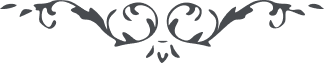 هو اللّه ای بنده بها، مسيح معنيش ممسوحست زيرا انبيای بنی اسرائيل چون ‌می‌خواستند که در حقّ نفسی دعا نمايند و فيض و برکت کلّيّه طلب نمايند تا مبارک و متيمّن و مسعود گردد او را حاضر ‌می‌ ساختند و بعد از دعا عطری بر سر و روی او ‌می‌ ماليدند و هيکل او را مسح  ‌می‌ کردند و آن را مسيح آن پيغمبر ‌می‌ناميدند حضرت روح فرمود. من مسيح ربّم يعنی يد موهبت مرا مسح نموده و روح الهی مرا زنده نموده. پس ای مسيح ناله و زاری کن و بيقراری نما تا يد موهبت جمال ابهی ترا مسح نمايد و فيض ابدی بخشد و حيات سرمدی عطا فرمايد و عليک التّحيّة و الثّناء. جناب صهر مکرّم آقا محمّد باقر يزدی را تکبير ابدع ابهی ابلاغ نمائيد و بگو خوش باش و مسرور و مشعوف باش و محظوظ که ملحوظ نظر عنايتی و محفوظ در ظلّ جناح رحمانيّت و عليک التّحيّة و الثّناء   ع ع 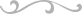 